Lancaster Seventh-Day Adventist ChurchA House of Prayer for All People 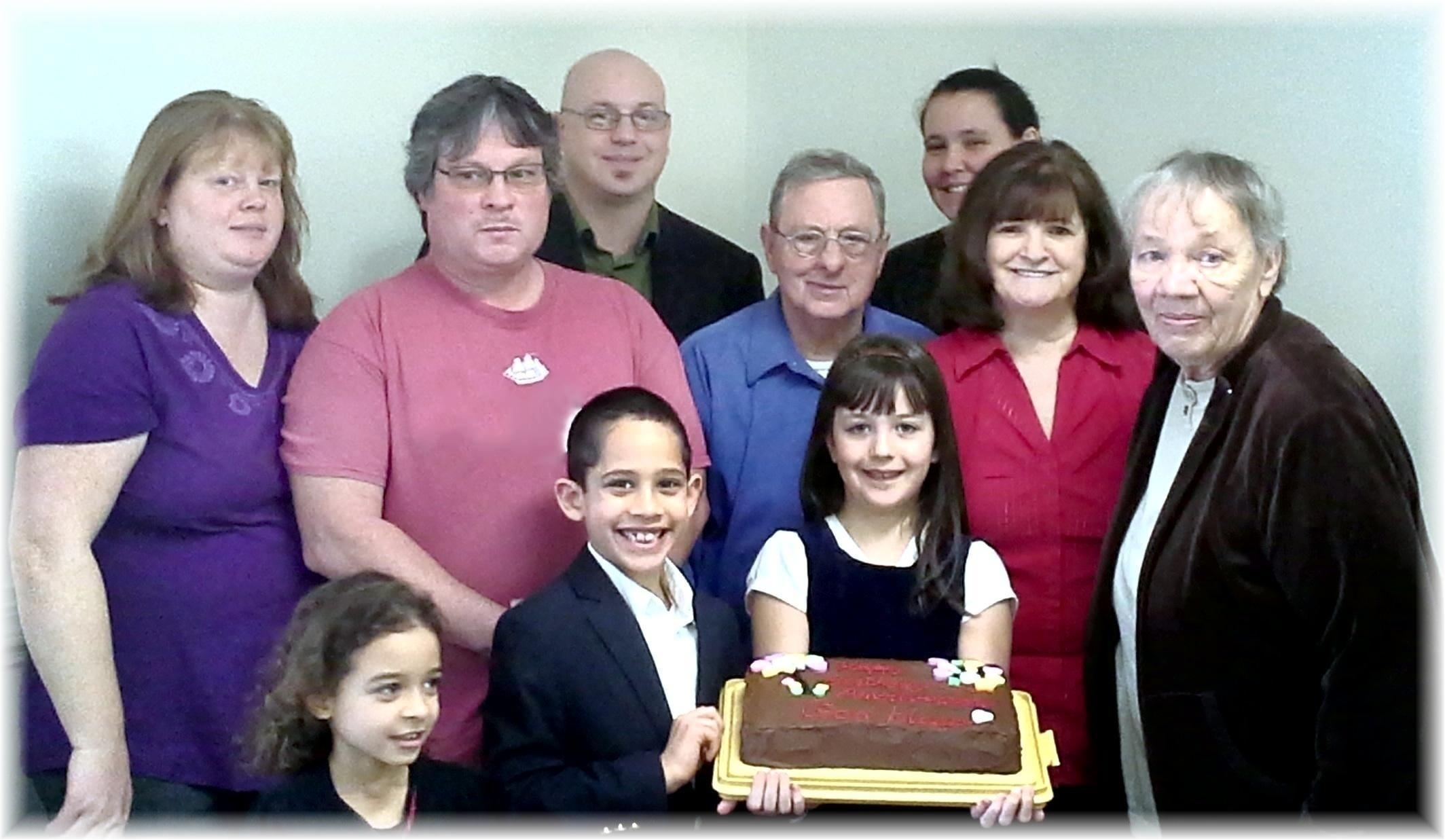 February Anniversaries and Birthdays - 2015